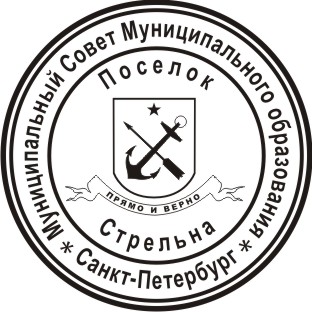 МУНИЦИПАЛЬНЫЙ СОВЕТ ВНУТРИГОРОДСКОГО МУНИЦИПАЛЬНОГО ОБРАЗОВАНИЯ ГОРОДА ФЕДЕРАЛЬНОГО ЗНАЧЕНИЯ САНКТ-ПЕТЕРБУРГА ПОСЕЛОК СТРЕЛЬНА VI СОЗЫВАРЕШЕНИЕот  24 мая  2022 года                                                                                                             № 20Об отмене решения МС МО пос. Стрельна от 19.04.2022 № 14 «О внесении изменений и дополнений  в Устав внутригородского   муниципального образования  города федерального значения Санкт-Петербурга поселок Стрельна»В целях приведения Устава внутригородского муниципального образования города федерального значения Санкт-Петербурга поселок Стрельна в соответствие с законодательством, МУНИЦИПАЛЬНЫЙ СОВЕТРЕШИЛ:1. Отменить Решение МС МО пос. Стрельна от 19.04.2022 № 14 «О внесении изменений и дополнений  в Устав внутригородского   муниципального образования  города федерального значения Санкт-Петербурга поселок Стрельна».2. Контроль за исполнением настоящего решения возложить на Главу Муниципального образования, исполняющего полномочия председателя Муниципального Совета Беленкова Валерия Николаевича.3. Настоящее решение вступает в силу со дня принятия.Глава Муниципального образования,исполняющий полномочия председателя  Муниципального Совета                                                                                           В.Н. Беленков